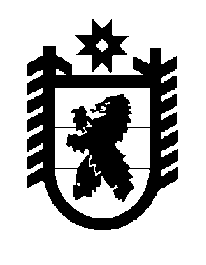 Российская Федерация Республика Карелия    ПРАВИТЕЛЬСТВО РЕСПУБЛИКИ КАРЕЛИЯПОСТАНОВЛЕНИЕот  26 декабря 2017 года № 471-Пг. Петрозаводск О внесении изменений в постановление Правительства 
Республики Карелия от 26 декабря 2005 года № 147-ППравительство Республики Карелия п о с т а н о в л я е т:Внести в Порядок ведения реестра расходных обязательств Республики Карелия,  утвержденный  постановлением Правительства Республики Карелия  от  26 декабря 2005 года № 147-П  «О Порядке ведения реестра расходных обязательств Республики Карелия» (Собрание законодательства Республики Карелия, 2005, № 12, ст. 1384; 2006, № 6, ст. 717; № 12, ст. 1524; 2007, № 4,          ст. 500; № 12, ст. 1608; 2015, № 5, ст. 911; 2016, № 3, ст. 509), следующие изменения:1. Пункт 6 изложить в следующей редакции:«6. Реестр расходных обязательств главного распорядителя средств бюджета Республики Карелия, реестр расходных обязательств Территориального фонда обязательного медицинского страхования Республики Карелия заполняются по формам, установленным Министерством финансов Российской Федерации.».2. В пункте 9 слова «Консолидированный бюджет Республики Карелия» заменить словами «Бюджет Республики Карелия».   
           Глава Республики Карелия                                                                А.О. Парфенчиков